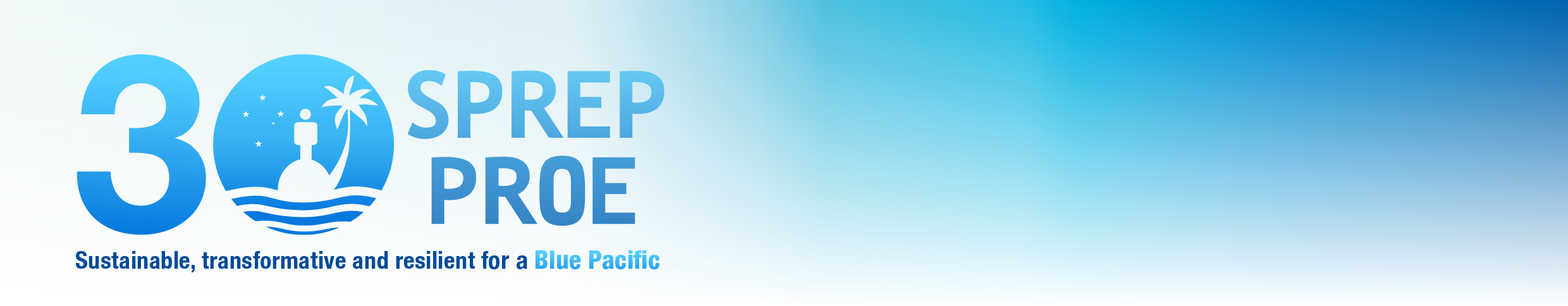 31st SPREP Meeting and Associated Meetings4-8 September 2023______________________________NOMINATION FORMHead of Delegation:  ………………………………………………………………...Designation:   ……………………………………………………………………...Country/Organisation: ……………………………………………………………….Address:  …………………………………………………………………………..Email:   …………………………………. Phone: ………………………………..Name (1):   …………………………………………………………………………Designation:  ……………………….……..……………………………………….Country/Organisation: ……………………………………………………………….Address:   …..………………………………………………………………………Email:  ..…………………………………. Phone: ……………………………….Name (2):   …………………………………………………………………………Designation:  ……………………….……..………………………………………..Country/Organisation: ……………………………………………………………….Address:   …..………………………………………………………………………Email:  ..…………………………………. Phone: ……………………………….Please add if more than 3 delegatesPlease tick appropriate box(s) below For Members attending meetings from 4 – 8th September 2023: For Small Islands States only attending the Conventions 31st August & 1st September 2023:Please email the completed nomination form no later than 31 July 2023 to:Rosanna Galuvao: rosannag@sprep.org Apiseta Eti:  apiseta@sprep.org Partner’s Dialogue31st SM Meeting of OfficialsHigh Level Ministerial TalanoaNoumea ConventionWaigani Convention